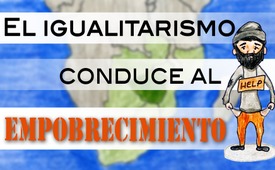 El igualitarismo conduce al empobrecimiento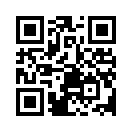 En favor de una distribución "justa", los agricultores blancos de Sudáfrica van a ser expropiados sin compensación. ¿Significa esto realmente prosperidad para todos?Actualmente, el 73% de las tierras agrícolas de Sudáfrica son cultivadas por agricultores blancos. Según una propuesta del gobierno sudafricano, los agricultores blancos van a ser expropiados sin indemnización en favor de un reparto "más justo". ¿Prosperidad para todos? Ni mucho menos, como enseña la historia:
En la cercana Zimbabue, muchas fincas han caído en desuso tras expropiaciones a menudo violentas, la producción agrícola se paralizó prácticamente, lo que provocó una grave crisis económica que duró muchos años y el empobrecimiento del país. Sin embargo, esta redistribución e igualitarismo no trajo consigo un mayor nivel de justicia que sirviera a todos.de uw./mhn.Fuentes:https://deutsche-wirtschafts-nachrichten.de/2018/02/28/suedafrika-leitet-enteignung-weisser-farmer-ein/https://deutsche-wirtschafts-nachrichten.de/2018/02/28/suedafrika-leitet-enteignung-weisser-farmer-ein/Esto también podría interesarle:---Kla.TV – Las otras noticias ... libre – independiente – no censurada ...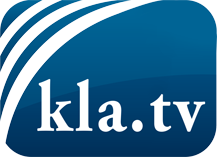 lo que los medios de comunicación no deberían omitir ...poco escuchado – del pueblo para el pueblo ...cada viernes emisiones a las 19:45 horas en www.kla.tv/es¡Vale la pena seguir adelante!Para obtener una suscripción gratuita con noticias mensuales
por correo electrónico, suscríbase a: www.kla.tv/abo-esAviso de seguridad:Lamentablemente, las voces discrepantes siguen siendo censuradas y reprimidas. Mientras no informemos según los intereses e ideologías de la prensa del sistema, debemos esperar siempre que se busquen pretextos para bloquear o perjudicar a Kla.TV.Por lo tanto, ¡conéctese hoy con independencia de Internet!
Haga clic aquí: www.kla.tv/vernetzung&lang=esLicencia:    Licencia Creative Commons con atribución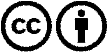 ¡Se desea la distribución y reprocesamiento con atribución! Sin embargo, el material no puede presentarse fuera de contexto.
Con las instituciones financiadas con dinero público está prohibido el uso sin consulta.Las infracciones pueden ser perseguidas.